Kenosha County 4-H Summer Camp Registration Form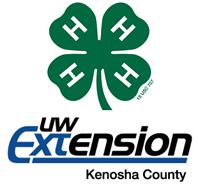 DUE APRIL 26, 2019
Summer Camp: June 14, 15 and 16 at Camp MacLean, Burlington, WI.  Open to youth in grades 3 through 8 for the 2018-2019 school year.  A variety of activities and learning experiences await summer campers including crafts, swimming, campfires, evening programs and more.  Acceptance for camp will be on a first-come first-serve basis. If you need an accommodation for a disability to fully participate in the program/event, please contact the UW-Extension office at 262-857-1945 and allow sufficient time to arrange the accommodation. Last Name:		First Name:	Street Address:	City:	 	State		 Zip:		Age:	Birth date:		Grade for 2018-19 School Year:	 	Gender:	Home Phone:  (          )		Other Phone:  (          )	E-mail Address:	Parent/Guardian (First and Last Name):	Photo Release: I grant the University of Wisconsin Board of Regents and University of Wisconsin‐ Extension (hereinafter University), the right to use, publish, and copyright my image or comments (including audio, moving image or photograph) for educational programs, web sites, and promotion of University programs. The University adheres to all Federal and State laws associated with the use of these materials. Signature of Parent or Guardian:		Date:	The following activities are part of the camp program.  Please (X) those that your child CANNOT participate in:
 Swimming in Lake	 Canoeing/Boating	 Rocketry*	 Hiking on Irregular terrain	 General Sports  Challenge Course	 Fishing*	Archery* 	 Other	*I understand while shooting archery, launching rockets, or casting fishing poles, it may be necessary for the leader to position my child for proper stance and aiming for a safe position. A leader may also need to adjust equipment to prevent injury to the youth. Sign – Out / Sign – In** (optional)   Date		Time Leaving		Time Returning		**Please indicate ONLY if the camper will be leaving and returning to camp. 	Please check (1) (included in fee)-Shirt Youth size		M 	L  	T-Shirt Adult size	S 	M 	L 	XL Camping buddies (optional) We will attempt to grant requests, but will not guarantee.1ST		2ND	Camp Fee: 	$114.00 per camper (Kenosha County 4-H member) 	 $134.00 per camper (non-Kenosha County 4-H member)The “real” cost for 4-H summer camp is $134.00 per camper, but thanks to a generous $20.00 scholarship per camper from the Kenosha County 4-H Council, Inc. the cost is reduced to $114.00 for Kenosha County 4-H members. The fee includes lodging, meals, program supplies and even a t-shirt. 
CHECKS PAYABLE TO:	Kenosha County 4-H Council, Inc.MAIL WITH PAYMENT TO:	Kenosha County UW-EXTENSION, 	19600- 75th ST, Suite 2, Bristol, WI 53104University of Wisconsin, U.S. Department of Agriculture and Wisconsin counties cooperating. UW-Extension provides equal opportunities in employment and programming including Title IX and ADA.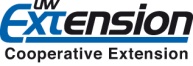 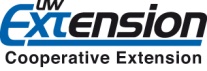 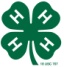 